МУНИЦИПАЛЬНОЕ БЮДЖЕТНОЕ ОБЩЕОБРАЗОВАТЕЛЬНОЕ УЧРЕЖДЕНИЕ «ПЕРВОМАЙСКАЯ ОСНОВНАЯ ОБЩЕОБРАЗОВАТЕЛЬНАЯ ШКОЛА»                                                                                                           УРИЦКОГО РАЙОНА ОРЛОВСКОЙ ОБЛАСТИПРИКАЗот 25 февраля 2022 года 							№ 18«Об утверждении дорожной карты, состава комиссии и рабочих групп по подготовке к введению нового ФГОС ООО с 01.09.2022 и их функционала в МБОУ «Первомайская ООШ»На основании приказа Департамента образования Орловской области №201 от 24 февраля 2022 года «Об утверждении регионального плана-графика («дорожной карты») по введению и реализации обновленных федеральных государственных образовательных стандартов НОО и ООО в ОО Орловской области», с целью создания организационно-управленческих, материально-технических, учебно-методических, психолого-педагогических, кадровых, финансовых и информационных условий реализации нового ФГОС начального и основного общего образования, утвержденных приказами Министерства просвещения Российской Федерации от 31.05.2021 № №286 и №287, и на основании решения педагогического совета от 25.02.2022 (протокол № 5)ПРИКАЗЫВАЮ:1.Утвердить дорожную карту по подготовке к введению нового ФГОС НОО и ООО с 01.09.2022 г. в МБОУ «Первомайская ООШ». (Ответственный: педагог-организатор по УР Абанина Е.Е. (Приложение 1).2. Утвердить составы комиссии, рабочих групп по подготовке к введению ФГОС НОО и ООО и определить их функционал (Приложение 2, 3). (Ответственный: Директор ОУ: Г.Н.Жулаева)3. Контроль исполнения приказа оставляю за собой.Директор школы:                              Г.Н.ЖулаеваПриложение 1к приказу от «25» 02.2022 г. № 18Дорожная карта
по подготовке к введению обновленных Федеральных государственных образовательных стандартов начального общего и основного общего образования с 01.09.2022 г.
в МБОУ «Первомайская ООШ»    Приложение 2к приказу от «25» 02.2022 г. № 18 Состав комиссии по подготовке к введению нового ФГОС НОО с 01.09.2022 г. в МБОУ «Первомайская ООШ» Жулаева Г.Н., директор МБОУ «Первомайская ООШ» - руководитель комиссии.Члены комиссии:Жиляева В.Н. – руководитель ШМО учителей начальных классов,Лавренова С.В. – учитель начальных классов, педагог-организатор по ВР ОУ,Пеньков А.Л. – системный администратор ОУ,Герасимова О.С. - главный бухгалтер ОУ.Состав комиссии по подготовке к введению нового ФГОС ООО с 01.09.2022 г. в МБОУ «Первомайская ООШ»Абанина Е.Е. – педагог-организатор по УР МБОУ «Первомайская ООШ» - руководитель комиссии.Члены комиссии:Блынская Л.В. – учитель русского языка и литературы, старшая вожатая ОУ,Агафонова Е.В. – учитель математики и физики ОУ,Лунина Н.Н. – учитель иностранных языков ОУ,Мельникова Л.В. – учитель истории и обществоведческих дисциплин ОУ,Локотков А.Ю. – учитель физической культуры,Пеньков А.Л. – системный администратор ОУ,Герасимова О.С. - главный бухгалтер ОУ.Приложение 3к приказу от «25» 02.2022г. № 18Функционал комиссии по подготовке к введению обновленных ФГОС НОО и ООО с 01.09.2022 г. в МБОУ «Первомайская ООШ»Создание проектов основных образовательных программ (ООП НОО и ООО).Проведение внешней и внутренней экспертизы ООП НОО и ООО МБОУ «Первомайская ООШ».Организация индивидуального консультирования педагогов по вопросам психолого-педагогического сопровождения введения ФГОС НОО и ООО.Проведение диагностики готовности школы к введению ФГОС НОО и ООО.Обеспечение публичной отчетности школы о ходе и результатах введения ФГОС НОО и ООО.Функционал рабочей группы по подготовке к введению обновленных ФГОС НОО и ООО с 01.09.2022 г. в МБОУ «Первомайская ООШ»Разработка основных образовательных программ (ОПП НОО и ООО).Проектирование целевых и содержательных разделов ООП НОО и ООО.Проектирование организационных разделов ООП НОО и ООО.Включение в публичный доклад директора школы  разделов, отражающего ход введения ФГОС НОО и ООО.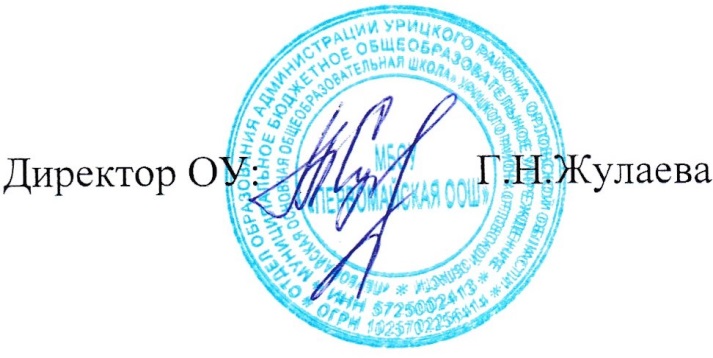 № п/пМероприятиеСроки реализацииОжидаемые результатыОтветственные1. Создание организационно-управленческих условий внедрения ФГОС НОО и ООО1. Создание организационно-управленческих условий внедрения ФГОС НОО и ООО1. Создание организационно-управленческих условий внедрения ФГОС НОО и ООО1. Создание организационно-управленческих условий внедрения ФГОС НОО и ООО1. Создание организационно-управленческих условий внедрения ФГОС НОО и ООО1.1.Создание комиссии по подготовке к введению ФГОС НОО и ОООМарт2022 годаПриказ о создании и определении функционала комиссии  по подготовке к введению ФГОС НОО и ООО.Директор 1.2.Создание рабочей группы по подготовке к введению ФГОС НОО и ОООМарт2022 годаПриказ о создании и определении функционала рабочих групп по подготовке к введению ФГОС НОО и ООО.Директор 1.3.Предварительный анализ ресурсного обеспечения в соответствии с требованиями ФГОС основного общего образованияДо 01.06.2022 г.Осуществление необходимого для реализации ООП НОО и ООО ресурсного обеспечения.Директор, библиотекарь1.4.Внесение изменений и дополнений в документы, регламентирующие деятельность школы в связи с подготовкой к введению ФГОС НОО и ООО.Май-июнь2022 годаРазработка новых положений, принятие приказов, иных документов.Администрация школы1.5.Рассмотрение вопросов подготовки и введения ФГОС НОО и ООО на августовском педагогическом совете, методических секциях учителей начальных классов и основной школы.До 01.09.2022 г.Информирование педагогического коллектива по вопросам введения ФГОС НОО и ООО.Директор Педагог-организатор по УР1.6Проведение инструктивно-методических совещаний и обучающих семинаров по вопросам введения ФГОС для учителей  начальных классов и основной школы, участие в вебинарах.В течение 2021-2022 гг.Разрешение вопросов, возникающих в ходе подготовки к введению ФГОС НОО и ООО.Педагог-организатор по УР, руководители МО учителей школы1.7.Разработка рабочих программ по предметам учебного плана, в том числе курсов внеурочной деятельности.Май-август 2022 годаУтверждение рабочих программ по предметам учебного плана, в том числе курсов внеурочной деятельности.Педагог-организатор по УР , руководители МО учителей школы1.8.Создание проектов основной образовательной программы (ООП НОО и ООО)Май-август 2022 годаРазработка ОПП НОО и ООО.Педагог-организатор по УР, комиссия по введению ФГОС НОО и ООО, рабочая группа по введению ФГОС НОО и ООО1.8.1.Проектирование целевого и содержательного разделов ООП НОО и  ООО.С февраля по июнь 2022 годаПояснительная записка, планируемые результаты освоения обучающимися программы основного общего образования, система оценки достижения планируемых результатов,рабочие программы учебных предметов, учебных курсов (в том числе внеурочной деятельности), учебных модулей;программа формирования универсальных учебных действий обучающихся;рабочая программа воспитания;программа коррекционной работы.Рабочая группа по введению ФГОС НОО и ООО1.8.2.Проектирование организационного раздела ООП НОО и ООО.С февраля по май 2022 годаРазработка и утверждение учебного плана; плана внеурочной деятельности;календарного учебного графика;календарного плана воспитательной работы;характеристики условий реализации программ начального общего и основного общего образования.Рабочие группы по введению ФГОС НОО и ООО1.9.Проведение внешней и внутренней экспертизы ООП НОО и ООО МБОУ «Первомайская ООШ».Май2022 годаЭкспертные заключения.Педагог-организатор по УР, комиссии по введению ФГОС НОО и ООО1.10.Утверждение основных образовательных программы НОО и ООО.Август2022 годаПриказ директора школыДиректор 1.11.Организация индивидуального консультирования педагогов по вопросам психолого-педагогического сопровождения введения ФГОС.В течение 2021-2022 гг.Разрешение вопросов, возникающих в ходеподготовки к введению ФГОС НОО и ООО.Комиссия по введению ФГОС ООО2. Создание материально-технического обеспечения внедрения ФГОС НОО и ООО2. Создание материально-технического обеспечения внедрения ФГОС НОО и ООО2. Создание материально-технического обеспечения внедрения ФГОС НОО и ООО2. Создание материально-технического обеспечения внедрения ФГОС НОО и ООО2. Создание материально-технического обеспечения внедрения ФГОС НОО и ООО2.1.Обеспечение оснащённости школы в соответствии с требованиями ФГОС НОО и ООО.постоянноСоблюдение гигиенических нормативов и санитарно-эпидемиологических требований; социально-бытовых условий для обучающихся (организация питьевого режима и питания);социально-бытовых условий для педагогических работников (оборудованных рабочих мест, помещений для отдыха и самоподготовки).Директор 2.2.Обеспечение соответствия требованиям пожарной безопасности и электробезопасности;требованиям охраны труда; срокам и объемам текущего ремонта зданий и сооружений, благоустройства территории.ежегодноПриведение в соответствие материально-технической базы школы требованиям ФГОС НОО ООО.Директор школы2.3.Обеспечение возможности для беспрепятственного доступа обучающихся с ОВЗ к объектам инфраструктуры.постоянноОрганизация доступа к объектам инфраструктуры школы обучающимся с ОВЗ.Директор школы2.4.Обеспечение оснащения  учебных кабинетов, административных помещений и официального сайта школы.постоянноДоступ для всех участников образовательных отношений к любой информации, связанной с реализацией программы основного общего образования.Директор школы, библиотекарь2.5.Обеспечение укомплектованности библиотеки школы печатными и электронными образовательными ресурсами по всем учебным предметам учебного плана.постоянноУкомплектованность библиотеки; доступ к печатным и электронным образовательным ресурсам по всем учебным предметам учебного плана; наличие фонда дополнительной литературы, включающего детскую художественную и научно-популярную литературу, справочно-библиографические и периодические издания.Библиотекарь2.6.Обеспечение комплексом современных информационных образовательных ресурсов.постоянноНаличие средств ИКТ: компьютеры, иное оборудование, коммуникационные каналы, системы современных педагогических технологий.Директор школы2.7.Обеспечение кабинетов комплектами наглядных пособий, карт, учебных макетов, специального оборудования, обеспечивающих развитие компетенций в соответствии с программой основного общего образования.постоянноУкомплектованность кабинетов по предметным областям «Русский язык и литература», «Родной язык и родная литература», «Иностранные языки», «Общественно-научные предметы», «Искусство», «Технология», «Физическая культура и основы безопасности жизнедеятельности» необходимыми пособиями; кабинетов физики, химии, биологии комплектами специального лабораторного оборудования, обеспечивающими проведение лабораторных работ и опытно-экспериментальной деятельности.Директор школы, руководители МО учителей школы, учителя, ответственные за кабинеты3. Создание учебно-методического, в том числе информационного обеспечения внедрения ФГОС НОО и ООО3. Создание учебно-методического, в том числе информационного обеспечения внедрения ФГОС НОО и ООО3. Создание учебно-методического, в том числе информационного обеспечения внедрения ФГОС НОО и ООО3. Создание учебно-методического, в том числе информационного обеспечения внедрения ФГОС НОО и ООО3. Создание учебно-методического, в том числе информационного обеспечения внедрения ФГОС НОО и ООО3.1.Обеспечение возможности использования участниками образовательного процесса ресурсов и сервисов цифровой образовательной среды.постоянноИспользование ЭОР и ЦОС при реализации ООП НОО и ООО.Директор школы, учитель информатики, учителя-предметники, классные руководители3.2.Обеспечение безопасного доступа к верифицированным образовательным ресурсам цифровой образовательной среды.постоянноОграничение доступа к информации, несовместимой с задачами обучения и воспитания.Педагог-организатор по УР, учитель информатики3.3.Обеспечение эффективного использования информационно-образовательной среды;учёт состояния здоровья обучающихся с ОВЗ, их особых образовательных потребностей;наличие служб поддержки применения ИКТ.постоянноИнформационно-методическая поддержка образовательной деятельности;информационное сопровождение проектирования обучающимися планов продолжения образования и будущего профессионального самоопределения;планирование образовательной деятельности и ее ресурсного обеспечения;мониторинг и фиксацию хода и результатов образовательной деятельности; мониторинг здоровья обучающихся;современные процедуры создания, поиска, сбора, анализа, обработки, хранения и представления информации;дистанционное взаимодействие всех участников образовательных отношений, органов управления, общественности) и организациями в сфере культуры, здравоохранения, спорта, досуга, занятости населения и обеспечения безопасности жизнедеятельности.Педагоги-организаторы по УР и ВР, учителя-предметники, учитель информатики4. Создание психолого-педагогического обеспечения внедрения ФГОС НОО и ООО4. Создание психолого-педагогического обеспечения внедрения ФГОС НОО и ООО4. Создание психолого-педагогического обеспечения внедрения ФГОС НОО и ООО4. Создание психолого-педагогического обеспечения внедрения ФГОС НОО и ООО4. Создание психолого-педагогического обеспечения внедрения ФГОС НОО и ООО4.1.Обеспечение преемственности содержания и форм организации образовательной деятельности при реализации образовательных программ начального образования, основного общего и среднего общего образования.постоянноСопровождение процесса адаптации обучающихся к условиям школы с учетом специфики их возрастного психофизиологического развития; развитие психолого-педагогической компетентности работников школы и родителей (законных представителей) обучающихся.Педагог-организатор по УР4.2.Обеспечение психолого-педагогического сопровождения квалифицированными специалистами  участников образовательных отношений; вариативность форм психолого-педагогического сопровождения (профилактика, диагностика, консультирование, коррекционная работа, развивающая работа, просвещение).постоянноПрофилактика формирования у обучающихся девиантных форм поведения, агрессии и повышенной тревожности; сохранение и укрепление психологического благополучия и психического здоровья обучающихся; мониторинг возможностей и способностей обучающихся, выявление, поддержка и сопровождение одаренных детей, обучающихся с ОВЗ; поддержка детских объединений, ученического самоуправления.Учитель - логопед, учитель-- дефектолог, социальный педагог,старший вожатый5. Создание кадрового обеспечения внедрения ФГОС НОО и ООО5. Создание кадрового обеспечения внедрения ФГОС НОО и ООО5. Создание кадрового обеспечения внедрения ФГОС НОО и ООО5. Создание кадрового обеспечения внедрения ФГОС НОО и ООО5. Создание кадрового обеспечения внедрения ФГОС НОО и ООО5.1.Подача заявки для прохождения повышения квалификации педагогов.Сентябрь 2021 годаПодготовка педагогических  и управленческих кадров к введению ФГОС НОО и ООО.Педагог-организатор по УР5.2.Обеспечение поэтапного повышения квалификации всех учителей основной школы и членов администрации по вопросам ФГОС НОО и ООО.В течение 2021-2022 гг.Подготовка педагогических и управленческих кадров к введению ФГОС НОО и ООО; получение дополнительного профессионального образования по программам повышения квалификации, в том числе в форме стажировки.Педагог-организатор по УР6. Создание финансового обеспечения введения ФГОС НОО и ООО6. Создание финансового обеспечения введения ФГОС НОО и ООО6. Создание финансового обеспечения введения ФГОС НОО и ООО6. Создание финансового обеспечения введения ФГОС НОО и ООО6. Создание финансового обеспечения введения ФГОС НОО и ООО6.1.Обеспечение реализации программ основного общего образования в соответствии с нормативами финансирования государственных (муниципальных) услуг с учетом требований ФГОС НОО и ООО.постоянноСоблюдение в полном объеме государственных гарантий по получению гражданами общедоступного и бесплатного основного общего образования;возможность реализации всех требований и условий, предусмотренных ФГОС.Директор школы, администрация, педагогический коллектив7. Создание информационно-образовательного обеспечения внедрения ФГОС НОО и ООО7. Создание информационно-образовательного обеспечения внедрения ФГОС НОО и ООО7. Создание информационно-образовательного обеспечения внедрения ФГОС НОО и ООО7. Создание информационно-образовательного обеспечения внедрения ФГОС НОО и ООО7. Создание информационно-образовательного обеспечения внедрения ФГОС НОО и ООО7.1.Обеспечение доступа к информационным ресурсам школы посредством сети Интернет.постоянноДоступ к учебным планам, рабочим программам учебных предметов, учебных курсов (в том числе внеурочной деятельности), учебных модулей, учебным изданиям и образовательным ресурсам, указанным в рабочих программах, доступ к информации о ходе образовательного процесса, о результатах промежуточной и государственной итоговой аттестации обучающихся;доступ к информации о расписании проведения учебных занятий, процедурах и критериях оценки результатов обучения;использования современных ИКТ в реализации программы основного общего образования.Библиотекарь7.2.Обеспечение возможности реализации программ основного общего образования с применением электронного обучения, дистанционных образовательных технологий.При необходимостиНаличие авторизированного доступа к совокупности информационных и электронных образовательных ресурсов, информационных технологий и средств, обеспечивающих освоение обучающимися образовательных программ основного общего образования в полном объеме независимо от их мест нахождения.Классные руководители7.3.Обеспечение условий использования электронной информационно-образовательной среды.постоянноБезопасность хранения информации об участниках образовательных отношений, безопасность цифровых образовательных ресурсов  в соответствии с гигиеническими нормативами и санитарно-эпидемиологическими требованиями.Учитель информатики8. Создание организационно-информационного обеспечения внедрения ФГОС НОО и ООО8. Создание организационно-информационного обеспечения внедрения ФГОС НОО и ООО8. Создание организационно-информационного обеспечения внедрения ФГОС НОО и ООО8. Создание организационно-информационного обеспечения внедрения ФГОС НОО и ООО8. Создание организационно-информационного обеспечения внедрения ФГОС НОО и ООО8.1.Проведение диагностики готовности школы к введению ФГОС НОО и ООО.Май 2022 годаОпределение уровня готовности школы к введению ФГОС  НОО и ООО  на основании заполнения карт самооценки.Комиссия по введению ФГОС НОО и  ООО8.2.Размещение на сайте школы информации о введении ФГОС НОО и ООО.Сентябрь 2022 г.Широкое информирование общественности по вопросам перехода на новые ФГОС НОО и ООО.Системный администратор8.4.Обеспечение публичной отчетности школы о ходе и результатах введения ФГОС НОО и ОООИюль 2022 годаВключение в публичный доклад директора школы  раздела, отражающего ход введения ФГОС НОО и ОООКомиссия по введению ФГОС НОО и ООО, рабочие группы